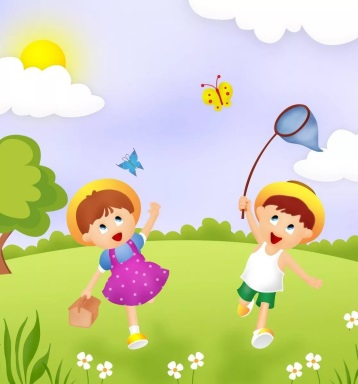 Рекомендации родителям по организациилетнего отдыха детей.Лето не только время путешествий, но и наиболее благоприятная пора для отдыха, закаливания и оздоровления детей. Важно, чтобы родители с наибольшей пользой распорядились этим драгоценным временем. Вместе с тем возникает немало вопросов, как это лучше сделать. И вам могут пригодиться некоторые рекомендации.Летом дети должны находиться на открытом воздухе по возможности весь день. При плохой, дождливой погоде прогулки могут быть кратковременными ,но частыми.Очень важно правильно организовать сон ребенка, днем желательно на воздухе.Солнце - тоже добрый друг детского здоровья. Его живительные лучи уничтожают болезнетворные микробы, улучшают обмен веществ. Но солнце - и очень строгий друг. Длительное пребывание на солнце приводит к перегреву (тепловому удару), вызывает сильные ожоги наиболее чувствительных участков кожи. При этом температура у ребенка порой поднимается до 40С.
Пребывание на солнце необходимо дозировать. Нежелательно, чтобы ребенок загорал лежа, пусть он играет, двигается. На голове у него должна быть шапочка - панамка. Наиболее подходящее время для загара - первая половина дня.В жаркий летний день важно правильно одевать ребенка: легкая рубашка (или платье ) с коротким рукавом, шорты, шапочка или косынка от солнца, легкая обувь - словом, все то, что дает возможность телу «дышать» и не сковывает движений.Если земля сухая и теплая, можно разрешить детям ходить босиком. Это очень полезная процедура, особенно для тех, кто страдает плоскостопием. Купание в реке, озере можно считать комплексным видом закаливания. Ведь при этом на организм действует сразу и вода ,и воздух, и солнце. Ребята очень любят купаться Но необходимо внимательно следить за тем, чтобы детский организм не переохлаждался . Сначала разрешается быть в воде не более 5 минут, постепенно время увеличивается до 20 минут. При купании необходимо соблюдать правила:Ø Не разрешается купаться натощак и раньше чем через 1-1,5 часа после едыØ В воде дети должны находиться в движенииØ При появлении озноба немедленно выйти из водыØ  Нельзя разгорячённым окунаться в прохладную воду.Плавание. Оно тренирует сердце, легкие, почти все мышцы тела. Учить овладевать этой нужной в жизни наукой надо уже с детства. Но ни в коем случае нельзя загонять детей силой . Главное – выдержка и терпение . Для развития детского организма большое значение имеет полноценное, правильно организованное питание. Лето – пора овощей, фруктов, ягод. Богатое содержание минеральных солей и витаминов делает эти продукты необходимыми в рационе детей. По возможности их следует давать в сыром виде, а соки добавлять в готовые блюда. Чтобы предупредить кишечные инфекции, отравления у детей, любые ягоды, фрукты и овощи надо тщательно мыть под струей воды из водопровода.Самый ценный подарок для детей во время летнего отдыха – их родители. Ведь осуществляется заветное желание ребенка – быть как можно больше с папой и мамой, которые свободны от ежедневных хлопот. Хорошее настроение, царящее в кругу семьи во время отпуска, сближает детей с родителями, а загородный воздух, широкие возможности для игр, спортивных развлечений, посильный труд в огороде и в саду, наряду с правильным режимом питания и сна, благотворно влияют на здоровье.Интересны и познавательны совместные прогулки в лес, в поле, к реке. Во время них дети часто обращаются с вопросами к родителям. Живо и непосредственно воспринимают дети природу. И надо им помочь подружиться с ней, научить любить ее и понимать, видеть красоту, беречь богатство. Природа помогает развивать фантазию, творческие способности ребенка.